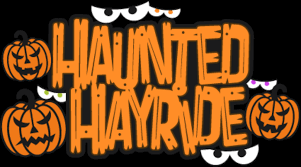 7th & 8th GradeHaunted Hayride Friday, October 22ndFroehlich’s Farm3143 York RdFurlong, Pa6-9pm$20 includes:Haunted Hayride ticket, Pizza, drinks, snacks & s’more kits,entrance to grounds with live music, bonfires, etc.(Other food is available for purchase from food trucks & farm) *SJR Parent Chaperones will be present*Return your forms and payment of cash or check by Wednesday October 20thTo: Heather Bargerhuff ℅ Jacob Bargerhuff Gr.8(Checks made payable to SJR HSA)You will receive an email confirming that I received your payment, Any questions reach out to: Heather Bargerhuff 267-978-1919 or heatherbargerhuff@gmail.com------------------------------------------------------------------------------7th & 8th grade Haunted Hayride Student Name:_______________________________Food Allergies:______________________For confirmation: Parent name _______________________________Email:___________________________________________ CellPhone #___________________